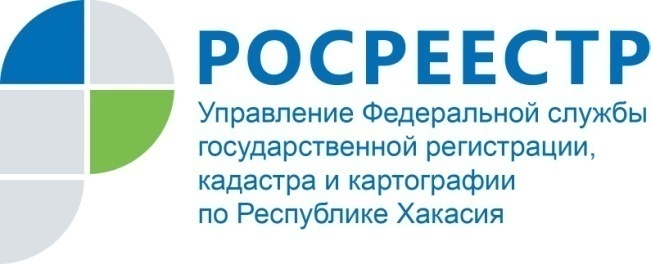 ПРЕСС-РЕЛИЗОб организации работы «телефона доверия» по вопросам противодействия коррупции в ФГБУ «ФКП Росреестра»Кадастровая палата Республики Хакасия (Филиал) доводит до сведения всех заинтересованных лиц об изменении «телефона доверия» по вопросам противодействия коррупции.«Телефон доверия» - канал связи с гражданами и организациями, созданный в целях получения дополнительной информации для совершенствования деятельности ФГБУ «ФКП Росреестра» (Учреждение) по вопросам противодействия коррупции, оперативного реагирования на возможные коррупционные проявления в деятельности работников Учреждения, а также обеспечения защиты прав и законных интересов граждан.Работа «телефона доверия» в Филиале  организована в соответствии с Федеральным законом от 02.05.2006 № 59-ФЗ «О порядке рассмотрения обращений граждан Российской Федерации» и Федеральным законом от 25.12.2008 № 273-ФЗ «О противодействии коррупции».Обращаем внимание, что по «телефону доверия» принимается и рассматривается информация о фактах:коррупционных проявлений в действиях работников Филиала;конфликта интересов в действиях работников Филиала;несоблюдения работниками Филиала ограничений и запретов, установленных законодательством Российской Федерации.Прием обращений по «телефону доверия» осуществляется по  единому номеру 8-800-100-18-18.  «Телефон доверия» функционирует в круглосуточном, автоматическом режиме и оснащен системой записи поступающих обращений (функция «автоответчик»). Время обращения на «телефон доверия» не должно превышать 5 минут. При обращении необходимо назвать фамилию, имя, отчество, должность (при наличии), представляемую организацию и сообщить о фактах коррупции и иных нарушений антикоррупционного законодательства, совершенных работниками Филиала. Единый адрес электронной почты, предназначенный для получения сообщений о фактах коррупции –antikor@kadastr.ruАнонимные обращения и обращения, не касающиеся коррупционных действий работников Филиала, не рассматриваются.О Федеральной кадастровой палатеФедеральная кадастровая палата (ФГБУ «ФКП Росреестра») – подведомственное учреждение Федеральной службы государственной регистрации, кадастра и картографии (Росреестр). Федеральная кадастровая палата реализует полномочия Росреестра в сфере регистрации прав на недвижимое имущество и сделок с ним, кадастрового учета объектов недвижимости и кадастровой оценки в соответствии с законодательством Российской Федерации.ФГБУ «ФКП Росреестра» образовано в 2011году в результате реорганизации региональных Кадастровых палат в филиалы Федеральной кадастровой палаты во всех субъектах Российской Федерации (всего 81 филиал). Директор ФГБУ «ФКП Росреестра» - Литвинцев Константин Александрович.Директор филиала ФГБУ «ФКП Росреестра» по Республике Хакасия – Вера Ивановна Старунская.Контакты для СМИЕлена ФилатоваНачальник отдела контроля и анализа деятельности8 (3902) 24 29 25fgu19@19.kadastr.ru www.fkprf655017, Абакан, улица Кирова, 100, кабинет 105.